The Girl Gifted With the LightThe Girl Gifted With the Light– Maura Fitzsimons, pbvm“What will become of her,”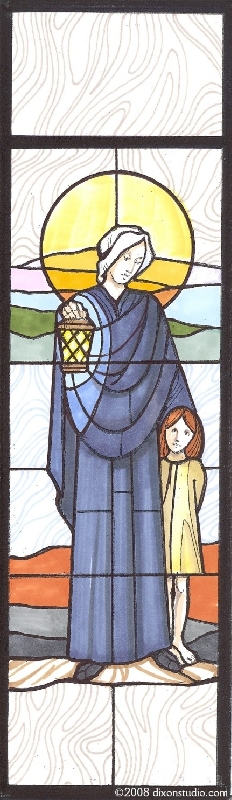 The mother mused,As Nano galloped back and forth across the fields –Not heeding any mark of blameOr that the insight of her dadShould see in her a sainted name.On mounted steed she sprinted onAs if she sat of gifted dreams. Like any wistful lass,She dared to risk the unforeseen. A youth of Ireland’s darkest hourWhen education was deniedAnd alliance split apart, Nano – Gifted with the power of dreamsGrew in sanctions of the heart;And the Nagle vision served her well. When hidden hope and family meansProvided her escape to France, Where she with leisure would dispelHer inborn gifts,And take to heart the social lifeThat would her young beliefs enhance. Being of the upper classShe mingled with the high elite,Until the morning dawn, When painful tears awakened herTo service needs at home...We see her now beyond her yearsHer gifts released and blessed.As onwards through the age of timeHer followers fill her soul’s request,To be of service in a world of needAnd advocate for justice rights – Or through a giving hand, a smile, a prayerBring to the down and lowly one,a ray of lived delight. 